WTOREK 19.05. 1.Osłuchanie z piosenką ,,Biedroneczki-kropeczki”.    https://www.youtube.com/watch?v=lqZPR7ElHL81. Biedroneczki są w kropeczki,o tym każde dziecko wie.Z biedronkami kropeczkamirazem pobawimy się.Ref.Biedronka fruwa nad łąką,Gdy świeci jej złote słonko.Gdy chmura nadciąga z dalekaBiedronka pod listek ucieka.2. Kto na spacer ma ochotę,Niech się spieszy raz, dwa, trzy.Trzeba znaleźć siedem kropek,Taki jest początek gry.Ref.Biedronka fruwa nad łąką,Gdy świeci jej złote słonko.Gdy chmura nadciąga z dalekaBiedronka pod listek ucieka.Ponowne odtworzenie piosenki. Rodzic zadaje dziecku pytania do piosenki.- Jaki jest nastrój piosenki- jest smutna czy wesoła?- Jak wyglądają biedroneczki?- Gdzie latała biedronka?- Gdzie chowała się biedronka, gdy pojawiała się deszczowa chmura?2. Zabawa ruchowa do piosenki.Do  zabawy potrzebujemy apaszki lub gazety, która posłuży za listek. W trakcie zabawy rodzic będzie trzymał rozłożoną apaszkę ( gazetę)Przy pierwszej zwrotce – dziecko naśladuje ruchy biedronek z teledysku. Podczas refrenu przemieszcza się po pokoju naśladując lot biedronki. Na słowa ,,Gdy chmura nadciąga z daleka”- chowa się pod apaszką, którą trzyma rodzic. Gdy wyjdzie słoneczko idzie na wycieczkę maszerując po pokoju. Gdy pojawi się deszcz ponownie kuca i chowa się pod listkiem.3. Zabawa oddechowa połączona z zadaniem matematycznym,, Kropki biedronki”Pomoce:  papierowa sylweta biedronki lub papierowy talerzyk, czarne kółeczka, kostka do gry i słomka. Do podanych ćwiczeń można wykorzystać słomki różnej długości oraz grubości. Im krótsza i grubsza słomka tym łatwiej wykonać zadanie. W miarę nabywania wprawy w przenoszeniu kropek możemy dziecku zaproponować cieńszą i dłuższą słomkę.Na  początek rozgrzewka z rodzicem przy ćwiczeniu pionizacji języka. Dziecko kilka razy unosi język do góry na wałek dziąsłowy. Teraz dziecko ćwiczy przenoszenie na wdechu kropek na sylwetę biedronki z wykorzystaniem słomki.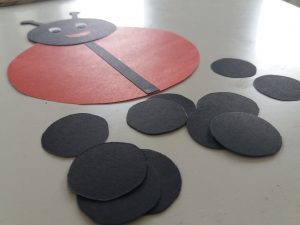 Następnie dziecko rzuca kostką do gry. Przelicza oczka i ile oczek wypadnie, tyle kropek musi przenieść za pomocą słomki na szablon biedronki. Na koniec dziecko zdmuchuje wszystkie kropki z biedronki i Twoja kolej Rodzicu! :)Zadanie dodatkowe dla chętnych. Dziecko może  wskazać palcem odpowiednią biedronkę na ekranie laptopa.    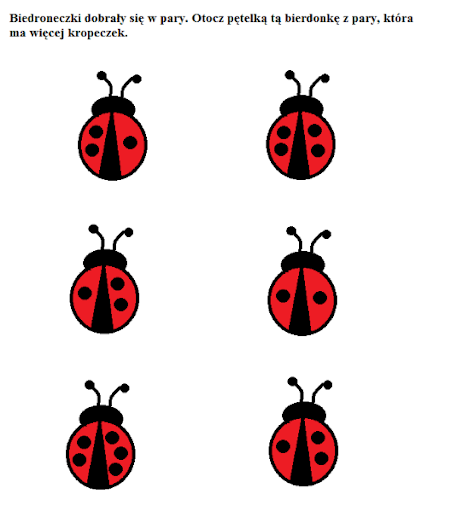   Życzymy wesołej zabawy!